IEEE P802.11
Wireless LANsOpening IEEE 802.11 WG Meeting of the IEEE 802.11aj Interim Session Beijing, ChinaMeeting called to order by 802.11 WG 1st Vice-Chair, Jon Rosdahl, at 9:07am May 22, 2014.Introduction of 802.11 WG officers in attendance:Jon ROSDAHL – IEEE 802.11 WG 1st Vice ChairDorothy STANLEY – IEEE 802.11 WG 2nd Vice ChairRequest for who are new members : 6Introduction of all attendees:In interest of time, attendees will introduce as they get opportunity at the microphoneSee appendix A for list of all AttendeesIntroduction of Agenda 11-14/0719r0Schedule noted on Slide 3No objection to the proposed schedule or agenda Policies and ProceduresDorothy  used 11-14/0499r0 for Patent Policy and Procedures information Attendance access was shown (11-14/0719r0 slide7)Meeting code used was given “802-11aj201405”802.11 ActivitiesReview of Working Group Session Documents (11-14/0719r0 slide 9)Review of 802.11 pipeline and revisions history (11-14/0719r0 slide 10-11)Review of Summary of Ballots and Comment collections (11-14/0719r0 slide 12)Current Membership Status Membership as of the start of last week’s interim (11-14/0719r0 slide 13)New class of membership status reporting – Ex Officio voting members (11-14/0719r0 slide 14)Recent Voting Member history (11-14/0719r0 slide 15)ANA Status (11-14/0719r0 slide 16)PAR Expiration and Renewal Schedule (11-14/0719r0 slide 17)AH and AI are expiring the end of this year.PAR Extensions were requested by the TG and approved by the WGPAR Extensions will be sent to the IEEE 802 EC for approval in JulyIEEE Store Contents – May 2014 (11-14/0719r0 slide 18)802.11 Drafts to ISO/IEC JTC1/SC6 (11-14/0719r0 slide 19)Review Recent Actions approved by 802.11 WG (11-14/0719r0 slide 20-22)11 motions approved last weekTeleconference schedule shown (slide 22)Officers described and explained (11-14-0719r0 Slide 23-24)Indicate 802.11 Officers and appointed 802.11 Officers (slide 23)Review Task Group officers (slide 12)Project status Reports – Dorothy STANLEY (Aruba) 2nd Vice Chair – 11-14/474r1Review Attendance report for May 2014 Interim (11-14/474r1 slide 3-6)Group Type and Group Identification (11-14/474r1 slide 7-8)Status report for each  Task group – Closing reports listed starting on slide 9Editor ReportFlow of Amendments notedPublicity SC Report (11-14/474r1 slide 15-17)WNG SC Report (11-14/474r1 slide 18-20)ARC SC Report (11-14/474r1 slide 21-26)JTC1 SC report (11-14/474r1 slide 27-34)It appears that ISO/IEC JTC1 is changing their policies for document access Document access will be available to any experts appointed by IEEE 802 (as a liaison organisation)If you would like access to the ISO/IEC JTC1/SC6 document repository as an “IEEE 802 expert” please send an e-mail to amyles@cisco.com Regulatory SC Report (11-14/474r1 slide 35-40)TGmc REV  Report (11-14/474r1 slide 41-48)20-day LB to start soon on D3.03GPP Liaison response was prapred, but WG updated it by removing a reference to an additional submission that had not been posted in time for voting last week.TGah Report (11-14/474r1 slide 49-55)PAR Extention request prepared by TG and approved by WG.30-day LB to start soon on D2.0TGai Report (11-14/474r1 slide 56-65)LB201 received 1186 commentsUpdated Timeline (11-14/474r1 slide 62)San Diego AdHoc – 10-11 July 2014 (11-14/474r1 slide 63)Special “ah” on slide 65 for nice graphicTGak Report (11-14/474r1 slide 66-70)Resolved 65% of the comments from CC17 and directed Editor to produce a D0.02 incorporating those resolutions.TGaq Report (11-14/474r1 slide 71-73)TGax Report (11-14/474r1 slide 74-81)Timeline shown on slide 79RR-Tag (802.18 to 802.11 Liasion Report (11-14/474r1 slide 82-85)Smart Grid Technical Advisory Group (802.24 TAG) Liaison Report (11-14/474r1 slide 86-88)802.15 Liaison Report (11-14/474r1 slide 89-108)802.21 Liaison Report (11-14/474r1 slide 109-116)802.1CF (OmniRAN) Report (11-14/474r1 slide 117)Other IEEE 802 InformationJuly Tutorials July Plenary Session (11-14/719r1 slide 29-31)BOF Event July Plenary Session (11-14/719r1 slide 32)Early 802.11 Documentation project(11-14/719r1 slide 33-34)Recessed 802.11 Opening Session at 10:10am (11-14/719r1 slide 35)Closing 802.11 WG Meeting of 802.11 WG May 2014 Beijing Interim SessionCalled to order at 10:35am by Jon Rosdahl, IEEE 802.11 1st Vice ChairNote that the opening Agenda and Report was updated 11-14/719r1 and posted to Mentor.Acknowledge update to Interim Schedule is in 11-12/1212r1Action item: Jon to send to Adrian to update webpage.Reviewed the awards for TGac and TGaf.http://www.ieee802.org/11/Photographs/2014/2014%20TGac%20awards/http://www.ieee802.org/11/Photographs/2014/2014%20TGaf%20awards/Reviewed  the 2014-05 Bruce Kraemer Recognition Photographshttp://www.ieee802.org/11/Photographs/2014/2014%20Bruce%20Kraemer%20Recognition/index.htmThanks for the good work of TGaj this weekNext Meeting for TGaj will be in San Diego – July 14-19, 2014Jon and Dorothy expressed thanks for successful process of TGaj holding these interims and the preparation of the comment resolutions.With the Chair Change, Adrian Stephens will work with the Vice-Chairs to have at least one of us attending the interim each time.Adjourned at 10:52am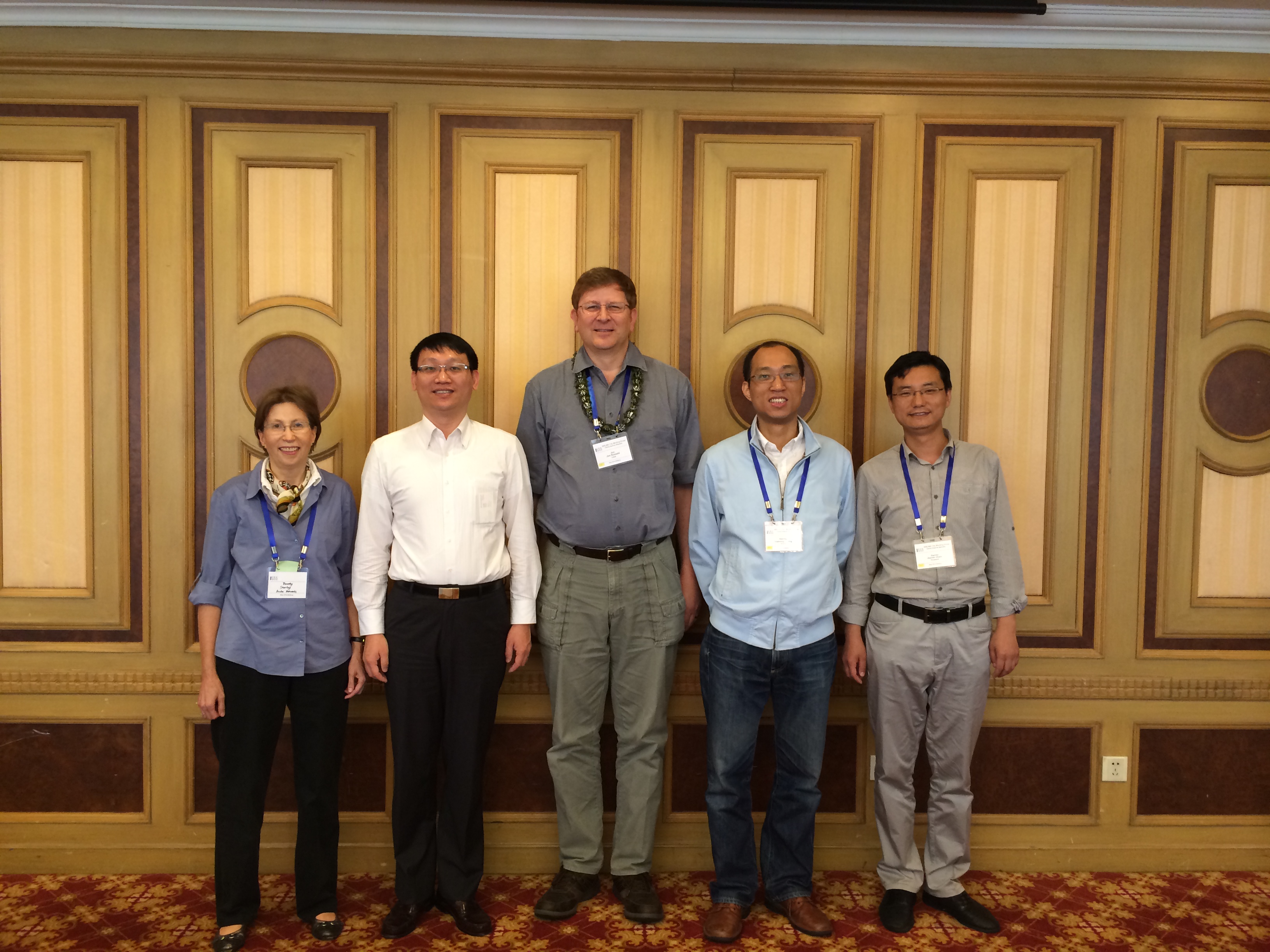  Also for the Leadership of 802.11aj and the 802.11 Vice-ChairsDorothy STANLEY, Xiaoming PENG, Jon Rosdahl, Haiming WANG, Jiamin CHEN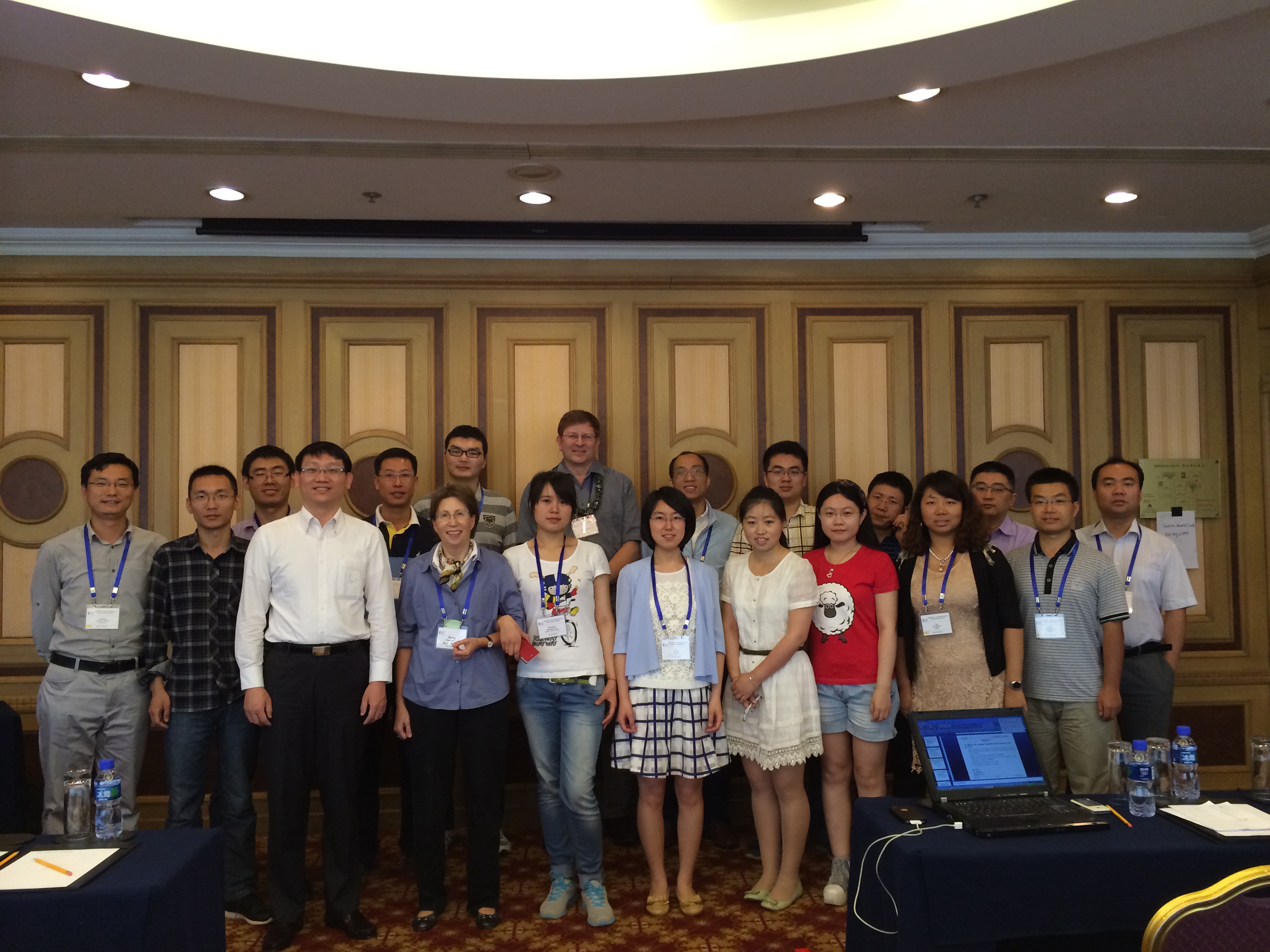 A photo opportunity was had for the full group – (See attendance roster in Appendix A)Appendix A: List of Registered Attendees:Minutes of IEEE 802.11 WG Meetings May 2014 Beijing, China Interim SessionMinutes of IEEE 802.11 WG Meetings May 2014 Beijing, China Interim SessionMinutes of IEEE 802.11 WG Meetings May 2014 Beijing, China Interim SessionMinutes of IEEE 802.11 WG Meetings May 2014 Beijing, China Interim SessionMinutes of IEEE 802.11 WG Meetings May 2014 Beijing, China Interim SessionDate:  2014-05-22Date:  2014-05-22Date:  2014-05-22Date:  2014-05-22Date:  2014-05-22Author(s):Author(s):Author(s):Author(s):Author(s):NameAffiliationAddressPhoneemailJon RosdahlCSR Technologies Inc.10871 N 5750 WHighland, UT 84003801-492-4023jrosdahl@ieee.org